MUĞLA SITKI KOÇMAN ÜNİVERSİTESİFEN BİLİMLERİ ENSTİTÜSÜ KALİTE KOMİSYONU TOPLANTISI Toplantı Tarihi: 22.09.2021, 10:30 (Yüz yüze) 				Toplantı Sayısı: 5Fen Bilimleri Enstitüsü Kalite Komisyonu 22.09.2021 tarihinde saat 10.30’da Enstitü Müdürü ve Kalite Komisyonu Başkanı Prof. Dr. Mehmet GÜNEŞ başkanlığında toplanmış ve aşağıdaki kararlar alınmıştır.KARAR 1- Fen Bilimleri Enstitüsü idari süreçlerinin iyileştirilmesi adına süreçler gözden geçirilip, öneriler toplandıktan sonra EK-1’de verilen iş -akış şemasının oluşturulmasına,KARAR 2-  Tez Yazım Kılavuzunun Türkçe versiyonunun ve İngilizce versiyonunun senkronize edilmesine, Referanslar için Mendeley ile referans ekleme bilgisinin her iki versiyona da eklenmesine, Latex ve Web tabanlı formatların oluşturulmasına ve  tüm bu çalışmaların 2021-2022 Güz dönemi sonuna kadar bitirilip, Senato’ya sunulmasına,KARAR 3-  Oluşturulmaya başlanan Tezli Yüksek Lisans Eğitim Süreçleri Şemasının bir sonraki toplantıya kadar tamamlanmasına ve web ‘de paylaşılmasına, daha sonra benzer Şemaların Tezsiz Yüksek Lisans ve Doktora Eğitim Süreçleri için de oluşturulmasına  oy birliği ile karar verilmiştir.EK-1MUĞLA SITKI KOÇMAN ÜNİVERSİTESİ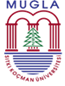 FEN BİLİMLERİ ENSTİTÜSÜENSTİTÜ YÖNETİM KURULUHAFTALIK ÇALIŞMA SÜREÇLERİKatılımcılarİmzaProf. Dr. Mehmet GÜNEŞKatıldıDoç. Dr. Görkem OYLUMLUOĞLUKatıldıDoç. Dr. Pınar DOĞANKatıldıAhmet Fatih CEYLANKatıldıEmine ŞahinKatıldı